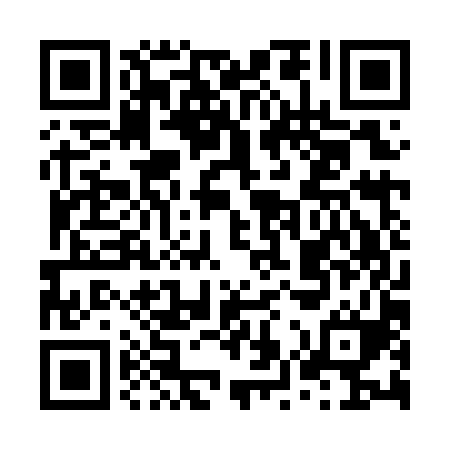 Ramadan times for Kemenygadany, HungaryMon 11 Mar 2024 - Wed 10 Apr 2024High Latitude Method: Midnight RulePrayer Calculation Method: Muslim World LeagueAsar Calculation Method: HanafiPrayer times provided by https://www.salahtimes.comDateDayFajrSuhurSunriseDhuhrAsrIftarMaghribIsha11Mon4:284:286:0711:573:585:485:487:2212Tue4:264:266:0511:573:595:505:507:2313Wed4:244:246:0311:574:015:515:517:2514Thu4:224:226:0111:564:025:525:527:2615Fri4:204:206:0011:564:035:545:547:2816Sat4:184:185:5811:564:045:555:557:2917Sun4:154:155:5611:564:055:565:567:3118Mon4:134:135:5411:554:065:585:587:3219Tue4:114:115:5211:554:075:595:597:3420Wed4:094:095:5011:554:086:006:007:3521Thu4:074:075:4811:544:096:026:027:3722Fri4:054:055:4611:544:106:036:037:3823Sat4:034:035:4411:544:116:046:047:4024Sun4:014:015:4211:544:126:066:067:4125Mon3:583:585:4011:534:136:076:077:4326Tue3:563:565:3811:534:146:086:087:4427Wed3:543:545:3611:534:156:106:107:4628Thu3:523:525:3411:524:166:116:117:4829Fri3:503:505:3311:524:176:126:127:4930Sat3:473:475:3111:524:186:146:147:5131Sun4:454:456:2912:515:197:157:158:521Mon4:434:436:2712:515:207:167:168:542Tue4:414:416:2512:515:217:187:188:563Wed4:384:386:2312:515:227:197:198:574Thu4:364:366:2112:505:237:207:208:595Fri4:344:346:1912:505:247:227:229:016Sat4:314:316:1712:505:257:237:239:027Sun4:294:296:1512:495:267:247:249:048Mon4:274:276:1312:495:267:267:269:069Tue4:244:246:1212:495:277:277:279:0810Wed4:224:226:1012:495:287:287:289:09